Lo que perseguimos en este repaso histórico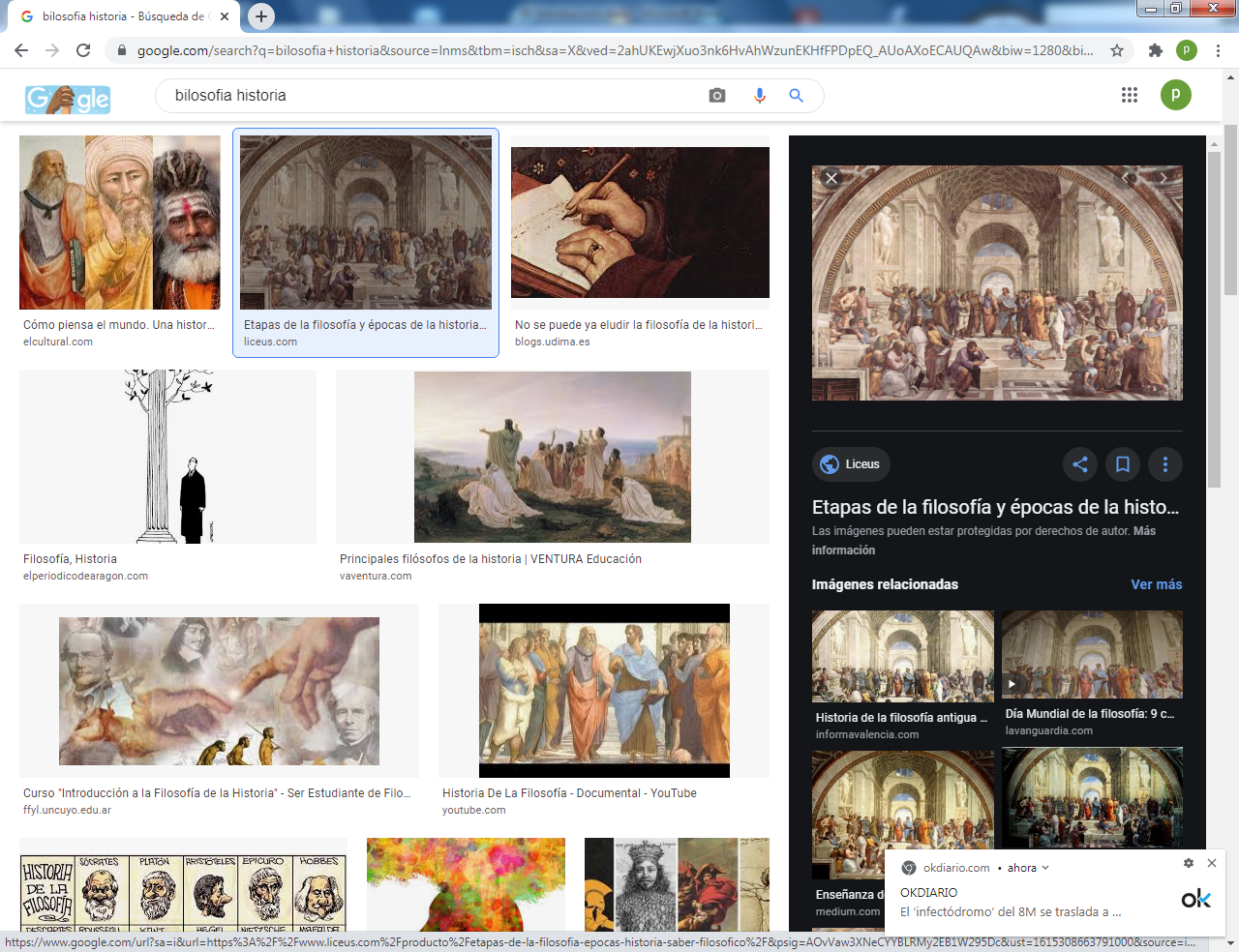  Este conjunto de CDs sobre la HISTORIA DE LA FILOSOFIA pretende presentar, de forma rápida, sintética y concreta, Lasdiversas corrientes de pensamiento humano que han  SurcadoLos derroteros de La historiahumana.Piensa por tu cuenta, amigo lector. No abuses de la memoria. Explota al máximo tu capacidad dereflexión. Anímate a buscar a fondo lo que dice de los autores. Es tu propiopensamiento lo que importa, a partir del que fraguaron los grandes pensadores a lo largo de los siglos.En la medida en que te sientas interpelado por un autor, por un libro o por un estilo depensamiento, busca, Investiga, completa con lecturas, ahonda lo que otros dijeron paraque llegues a ser más autónomo.Forja tu cultura de base con lo que se te dice en estexto que ahora tienes entre manos;pero sospecha que el panorama es mucho más rico y profundo. Te sentirás siempre interpeladoen la medida en que superes tu estadio de estudiante y te conviertas en pensador en ciernes.Porque tú también tienes derecho a fraguarte tu propio criterio y hacer de tu vida intelectual unaocasión para realizarte como persona.Tienes que ser capaz de admirar Ias grandes intuiciones de los sabios de otros tiempos yde otras culturas. Para ello necesitas tiempo, contrastes y sobre todo inquietudes intelectuales.Nadie te las va a regalar. Las tienes que conquistar con tus medios propios, con tupensamiento independiente.Si miras con simpatía lo que ahora tienes entre Ias manos, habrás comenzado ya un camino que ni tú mismo podrás saber de momento hacia dónde te conduce, pero ten la certeza de que será muy lejos... tan tejos, que nunca te arrepentirás de ello.* * * * * *  Buscamos la realidad para comprenderla y dominarla. Así lo han hecho los hombresde todos los tiempos. Así lo hacen los sabios de la actualidad. Y así nos sentimos invitados a seguir las huellas de los que pensaron e hicieron posible el progreso de los hombres.    -  Las opiniones han sido muchas y con frecuencia contradictorias. Pero todas han tenido el mérito de abrir caminos para nuevas investigaciones y nuevos hallazgos.  ­ Los pensadores han existido en todos los tiempos. Unos han trabajadoapasionadamente en conseguir respuestas a los interrogantes y han recibido el nombre de científicos. Otros han profundizado y saboreado más hondamente la parte deverdad quehan conocido. Se les ha denominado sabios. Y algunos, que han merecido el nombre de filósofos, han sido conscientes de que su saber nunca podía terminar del todo, pues la verdad total jamás puede ser alcanzada.­ En ocasiones, las coincidencias entre grupos de pensadores han originado estilos,corrientes, movimientos, escuelas con sentido de solidaridad y de cercanía.Entonces se ha hablado de sistemas filosóficos científicos o ideológicos.Resulta apasionante estudiar, comprender y sistematizar las verdades en que los hombreshan pensado y sobre las que han escrito y hablado. Pero tal vez es más inquietante observar loscambios, los procesos y las interrelaciones que se han dado a lo largo de la historia humana, sobretodo desde que los hombres se dieron cuenta de su protagonismo en las ideologías y trataron deconvencer a los demás del valor de sus pensamientos y de sus hallazgos.Es lo que hacemos en esta parte de nuestro tiempo de reflexión. Queremos entender que los hombresson protagonistas y no consumidores de los movimientos ideológicos, de las opiniones y delos interrogantes.Al hacer este esfuerzo, tenemos que hacernos responsables con nuestro propio modo depensar. No estudiamos ideas ajenas por el simple placer de conocerlas y de criticarlas,  aceptándolas o rechazándolas. Nuestro objetivo es más ambicioso: queremos descubrir elpensamiento de otros para convertirlo en plataforma sobre la que podamos construir el nuestro.Porque tenemos la convicción de que los hombres nos necesitamos unos a otros, tambiénen los contenidos y en los cauces de nuestro pensar inacabable.La gravitación cósmica, el universal dolor, la materia inorgánica, las series orgánicas, la historia entera del hombre, sus ansias, sus exultaciones, Nínive y Atenas, Platón y Kant, Cleopatra y Don Juan, lo corporal y lo  espiritual, lo momentáneo y lo eterno". todo gravita sobre el fruto rojo... súbitamente maduro del corazón de  Adán.  ¿Se comprende todo lo que significaba la sístole y la diástole de aquella menudencia? ¿`l'odas esas cosas inagotables, todo eso que expresamos con una palabra de contornos infinitos, vida, concretado,condensado en cada una de sus pulsaciones?  El corazón de Adán, centro del Universo, es decir, el Universo íntegro en el corazón de Adán, como un licor hirviente en una copa. Esto es el hombre: "el problema de la vida"  (J. Ortega y Gasser. Ensayo Adán en el Paraíso).  Intentamos muchas cosas:* Aceptar la existencia real de las cosas y del mundo externo que es algo real.* Reconocer el modo de ser de las cosas, en cuanto existen fuera de la mente humana o independiente de ella.* Tomar conciencia de la propia existencia y también de la posibilidad de otras cosas fuera de uno mismo, de modo que se distinga bien lo que existe en algo subjetivo.* Reconocer la naturaleza como conjunto deseres corporales existentes, los cuales permanecen en constantes cambios y movimientos.* Descubrlr la sociedad en la totalidad concreta e histórica, la cual también se halla sumida en procesos constantes de cambio y mutaciónCuestiones como éstas, que nos hacen pensar y nos hacen curiosear el pensamiento deotros, es lo que tratamos de perfilar en esta reflexión que hacemos en las páginas quesiguen.Al pensar de esta manera, entramos en el juego de la historia. Nos unimos a loshombresque han pensado a lo largo de los siglos. Caminamos en pos de la verdad, sabiendo quenunca la alcanzaremos del todo.LOS INTERROGANTES DEL UNIVERSO  A lo largo de toda la historia humana, han sido los interrogantes prácticos y teóricos los que han hecho avanzar a los hombres en sus afanes de mejora y con sus pretensiones de dominio de la realidad.  - Los interrogantes prácticos han hecho progresar la vida práctica, pues es natural en el hombre tender a vivir mejor:   a comer mejor. a vestir mejor, a construir viviendas mejores;  a poseer mejores objetos... a cultivar mejores  tierras;  a conseguir mejores adornos... a establecer  alianzas mejores... a sospechar mejores  explicaciones a los misterios...   - Los interrogantes teóricos han promocionado la vida del espíritu y de la mente:    Interrogándose a sí mismo y a los demás por el origen de la vida humana, de la sociedad humana, de las leyes, de la autoridad... discurriendo sobre el universo remoto, sobre los astros y sobre el firmamento regido por el sol radianteo las estrellas parpadeante".Y observando la vida de las plantas, de los animales, de los mismos grupos humanos tan diferentes y almismo tiempo tan parecidos.El Universo es el gran libro en el que todos los hombres han tratado de encontrarrespuestas, pues es el universo el que continuamente está planteando preguntas a quien escapaz de observar, de relacionar y de aventurar opiniones que otros completan o rectifican, que otros aceptan o rechazan.La lista de interrogantes universales resulta interminable y compleja. Ha sido hecha a lolargo de los siglos. Han trabajado en ella todos los grandes pensadores que han sido muchos.      - Hay interrogantes físicos y cosmológicos: materia, energía, gravedad, movimiento, duración,tiempo, espacio, átomos, transformaciones, distancia, luz, masa, radiactividad, tierra, estrellas...     - Hay interrogantes biológicos y vitales: plantas, animales, cuerpo humano, origen de la vida,transformaciones, especies, interrelaciones, interdependencias, herencia, ecología, mutaciones,adaptaciones, instintos...     - Hay interrogantes antropológicos: razas, grupos, origen humano, alma, espíritu, consciencia,lenguaje, necesidades básicas, aclimataciones, progresos, sexualidad, asentamientos, vestidos,habitaciones, monumentos...     - Hay Interrogantes sociológicos: culturas, usos, leyes, autoridad, comunicación, guerras, lenguas,pactos, tradiciones, posesiones, dependencias, emigraciones, ideologías, rivalidades, documentos... Y hay interrogantes morales y espirituales: creencias, mitologías, religiones, Conciencia,inteligencia, alma, Ser Supremo, otra vida...Toda esta lista de interrogantes ha desafiado a los hombres de todos los tiempos einterpelado su conciencia, su creencia y su inteligencia. Su conciencia ha tomado nota de ellos y ha sentido el deseo de hallar explicaciones satisfactorias. Su creencia ha desbordado las explicaciones inmediatas y sensoriales y ha construido respuestas conresonancias trascendentes. Su inteligencia se ha abierto a razonamientos sistemáticos, consistentes y coherentes, para poderSatisfacer el inmenso afán de saber que se alberga en el corazón y en la mente de todos los hombres.La sabiduría se ha tejido en torno a los interrogantes de la vida y del universo. Y losfilósofos, los eternos buscadores de la sabiduría han intentado a lo largo de los siglos hallarrespuestas satisfactorias, sin que siempre lo hayan conseguido. NATURALEZA, SOCIEDAD, HISTORIALos interrogantes que los hombres se han planteado a lo largo de los siglos se suelenagrupar en torno a tres elementos o núcleos de referencia. pero los tres parten del ser humanoque los formula, los estructura, los descubre, a veces los problematiza y con frecuencia losconsidera desafíos para su mente y para su fantasía.Estos tres núcleos son la Naturaleza, la Sociedad y la Historia.+ La NATURALEZA    Es el ámbito físico y vital en donde el hombre s desenvuelve.Desde siempre ha constituido una poderosa llamada de atención para el hombre quepiensa y descubre nuevas maravillas cada vez que dirige sus sentidos y suspensamientos hacia las cosas.Tanto la materia cercana, la que se pone en contacto con sus sentidos, como la quesupone lejana en el espacio infinito, le interpela para que averigüe su realidad y para que defina su identidad. A veces duda sobre lo que las cosas son en sí mismas y sospecha quemúltiples apariencias le pueden inducir al engaño o al menos a la insuficiencia delconocimiento. Pero hace lo posible por superar el error y explicar, en la medida en que su inteligencia y su lenguaje puede llegar a hacerlo, lo que de verdad son las realidades con lasque se conecta.Por otra parte, la naturaleza inerte se halla superada en multitud de ocasiones, y sobre todo ennuestro mundo cercano, en el planeta tierra en el que habitamos como seres vivos. La vida esalgo deslumbrante. Se da en la superficie del planeta, y aparece en los subterráneos, en elinterior de las aguas y flotando en la atmósfera. La vida va desde el Ser primario de unasola célula, hasta el organismo complicado y perfecto de los animales.Superiores. Se encuentra en formas insensibles a las que llamamos vegetales y en los quese hallan dotados de órganos sensibles y llamamos animales.La naturaleza llega a su cumbre con la aparición del hombre sobre la tierra. Entre todos losseres animados, ninguno más perfecto que el ser humano, el cual es el Único conocido quepuede reflexionar sobre su propia identidad e incluso puede dominar reflexivamente suspropios impulsos, pues es capaz de Calcular las consecuencias de suspropias acciones.Naturaleza física, naturaleza viva, naturaleza humana, son las tres naturalezas que entodo momento han desafiado la mente de los pensadores. Desde los primeros momentos de  la vida inteligente en la tierra, las reflexiones se han ido multiplicando, coincidiendo con   frecuencia entre quienes las realizaban y formulaba, o discrepando en ocasiones al estudiarlas causas, las características o las consecuencias de los diversos hechos analizados.La Naturaleza ha sido el motor inicial de la Historia del pensamiento humano. Ha sido así porresultar más fácil su estudio, ya que la naturaleza está siempre ahí y se puede regresar haciaella cuantas veces se quiera, incluso repitiendo los mismos procesos y contrastandoreiteradamente las diversas observaciones o conclusiones.+ La SOCIEDAD   Es el conjunto de los seres humanos, que se unen respondiendo asus necesidades y a sus intereses comunes. Al unirse, se organizan conforme amodos repetitivos de comportamiento y a normas que se otorgan mutuamente;elaboran incluso Organismos que regulan la actividad, la propiedad, la comunicación, laautoridad, y cuantas estructuras colectivas aseguran el orden, la libertad y el desarrollode cuantos rasgos la configuran.El origen de las diversas sociedades humanas se diluye en la aurora de los tiempos en que elhombre apareció como tal, al adquirir inteligencia y libertad, lo que equivale a saltar de laanimalidad a la racionalidad.La Sociedad no es sólo acumulación de Individuos inteligentes. Implica mucho másque mera cercanía física, que la coexistencia o la mera afinidad de comportamientos o laconsanguinidad de relaciones. Es también colaboración y respeto, comunicacióny servicio,cumplimiento del deber individual y ajuste a las normas, usos y leyes que limitan la actividadespontánea en aras de mejores formas de convivencia.En la Historia del pensamiento humano, la sociedad humana en general y las diversas manerasde manifestarse y de organizarse los grupos humanos, son otro gran terreno de observación y de reflexión; abarca desde cuestiones relacionadas con el origen cronológico de lasagrupaciones humanas hasta el análisis de los procesos o de las etapas por las que han idoavanzando y las realidades que han ido surgiendo.Los grandes filósofos de siempre han explorado el devenir social de los hombres y susprogresistas conquistas: tribus, clanes, etnias, razas, asociaciones, ciudades, estados,imperios, emigraciones, influencias, culturas, gobiernos, idiomas, comercios e intercambios,rutas y transportes, leyes y costumbres, clases y subgrupos, pactos y alianzas.  La Historia dela Filosofía se ha hecho en gran medida siguiendo los grandes momentos de los grupos mássignificativos que han poblado los diversos núcleos geográficos en que se asentaron loshombres mejor organizados.Si la Naturaleza es la gran posibilidad del pensamiento humano, la sociedad es el motor que impulsó aceleradamente el progreso.LA HISTORIA  Y precisamente a ese proceso es a lo que llamamos HISTORIA. La Naturaleza y laSociedad no son estáticas. De forma inevitable van cambiando a lo largo de los tiempos.De una manera muy lenta lo hacían en las épocas más antiguas, pues los hombres  variabansus costumbres sólo con el paso de los siglos. Y de una forma más acelerada lo hacen con los cambios que demandan más adaptación y más profundas y complejas adaptaciones a losinstrumentos, a las costumbres, a las aficiones de los grupos, a la movilidad de las personas ya las inmensas capacidades que los hombres tienen de renovación y de ajuste.Progreso y cambio, adaptaciones y hechos nuevos, estructuras sociales renovadas ycontinua investigación para dominar las leyes de la naturaleza y someterlas al servicio de lavoluntad humana, también formulación de nuevas leyes, producción de nuevas obras,organización de instituciones ambientes, esto y mucho más es lo que denominamos Historia.   La Historia del pensamiento humano camina paralela a la Historia de los fenómenos y de los productos humanos. A loshombres amantes del saber les agradaexplorar el por qué cambian las cosasy por qué se renuevan las relaciones.Se mantienen distantes del fatalismo,pues saben que ninguna actituddeterminista explica la realidadhumana satisfactoriamente. Peroadvierten con sutileza que por muchos y grandes que sean lastransformaciones de la Naturaleza yde la Sociedad, el comportamientohumano se ajusta a ciertas tendenciasirrenunciables que ellos tratan dedescubrir, contrastar y analizar en suscausas y en sus consecuencias.La labor del Filósofo exige analizara fondo lo que el hombre esy haceen el contexto de la Naturaleza, enla estructura de la Sociedady en elcaminar de la Historia. Esto exigeenormes esfuerzos de reflexión yde documentación. Suponeargumentaciones para confirmar o desmentir Ios presupuestos iniciales. Postula rigor,orden, claridad, precisión y sobretodo sinceridad intelectual. Y la labor del historiador de la Filosofía reclama, además de comprende lo que elFilósofo hace, seguir paso a paso lo que se ha pensado, dicho e incluso callado sobrela Naturaleza, sobre la Sociedad y sobre la Historia misma.Durante miles de años los grandes pensadores han sembrado su camino deopiniones y testimonios orales o escritos sobre estos tres objetos de reflexión.No por curiosidad, Sino por profundidad y autenticidad, interesa conocer esosmanejos de testimonios, para descubrir Cómo fueron cambiando las opiniones y paraaprovecharla sabiduría y la experiencia que se encierran en ellas.Es condición de equilibrio y de madurez, así como puerta imprescindible para entraren los ámbitos de la Ciencia y en la sabiduría, el explorar y el comprenderlo que dijeronen los tiempos antiguos. Por eso nos interesa buscar comprender y ahondar lasopiniones de los grandes pensadores del pasado. Con el—las, además del placer dedominar la cultura, entramos en juego en la gran marcha de los hombres hacia lasabiduría y hacia la verdad.No todas las opiniones son aceptables. Pero todas representan el esfuerzo de labúsqueda y ayudan a forjarse Ia propia opinión.3. LA VIDA DE LOS HOMBRES Y SUS IDEASLo que se halla en el trasfondo de las investigaciones y de los progresos de los hombres es el Concepto de vida y la puesta en juego de sus exigencias y de sus demandas. La grandeza del mundo y del hombre está en la vida. Sin vida, todo Se transforma enestéril, en silencio intangible, en perpetua soledad en el Universo.­ La vida del Universo se presenta como algo misterioso y desafiante. Pero el Universocósmico no tiene Historia, pues la Historia es patrimonio de los hombres libres. El universo tiene leyes, cambios, evolución, proceso.- La verdadera vida se da en los hombres, y por lo tanto tiene que ser estudiada desde laperspectiva humana. La misma vida animal que tantas maravillas ofrece a la admiración de los estudiosos, adquiere su verdadera grandeza si se hace vida humana o, al menos, se convierte en elemento de servicio y promoción de la vida humana.· La historia de la vida humana es, en alguna manera, la historia de los hechos, de lasrelaciones, de los deseos, de los sentimientos y de las ideas que se han ido dando en elsucederse del tiempo. Los hombres son los seres más perfectos de la naturaleza y los Únicosque pueden formar sociedad. Su vida se define, más que por su configuración biológica, por su protagonismo libre. Son los únicos conscientes de sus propias transformaciones.Por eso la vida de los hmbres no es un eslabón más en la escala de las manifestacionesvitales, sino algo totalmente original y superior.- La vida humana se configura en libertad. Pero la libertad se funda en la capacidad de pensar por propia cuenta y en ser consecuente con los propios pensamientos. Los modos de pensar pueden multiplicarse sin cesar pues la capacidad creativa de la inteligencia humana es inagotable. Por otra parte, la vida de los hombres es irrepetible y original. Aunque se intente someter a moldes y formas uniformes, cada hombre es diferente y sus procesos evolutivos distintos.  Precisamente por eso, Cuando hablamos de la vida de la mente y el proceso de los cambios frecuentes que experimenta, hallamos enorme cantidad de formas de manifestarse.Son tantas cuantas sean las personas, ya que cada una se presenta como dueña de sus destinos y modelo de su propia realidad. También la grandeza de la vida humana se halla prendida a su capacidad de convertirse en ideas y en estructuras mentales consistentes y coherentes. Eso que llamamos vida mental o vida intelectual, es lo que mejor define la esencia human, ya que sin ello la diferencia entre el hombre y el más evolucionado de los animales Superiores, apenas si es perceptible.La vida se manifiesta por sus productos. La biológica, por la sensibilidad, por el movimiento, por la capacidad de reacción, por la adaptación al medio, por la fecundidad y la tendencia a la reproducción.     La vida de la mente Se muestra también por multitud de frutos y consecuencias que nos llenan de admiración.* La mente juega con impresiones, con intuiciones, con ocurrencias, con observaciones y con relaciones. Se va cargando con ellas a través de la experiencia que siempre enriquece Si encuentra apertura y permanencia. Con todo ello elabora ideas, conceptos, juicios, afirmaciones, negaciones, sentencias. Y, organizando lógicamente estos productos, Se formulan argumentos y razonamientos, análisis y síntesis, deducciones e inducciones. Todo lo hace sin detenerse, pues la mente humana ni en el sueño más profundo se detiene en su afanosa actividad.* Las dudas, los interrogantes, los problemas, las cuestiones, las hipótesis de trabajo, lasincógnitas, son estímulos permanentes para que afirme para que niegue, para que dude, para que busque, para que contraste, para que interrogue, para que aventure soluciones.* Muchas de las opciones que adopta se convierten en opiniones. Unas veces concordando con otros. En ocasiones discrepando más o menos intensamente. En todo caso asumiendo influencias, recogiendo razones, elaborando procesos mentales que intentan llegar a la verdad con más o menos fuerza o seguridad.* Y cuando la mente se acostumbra a pensar en determinado estilo, bajo unas formas más o menos permanentes, de manera consecuente con principios o cauces adecuados, se habla entonces de ideologías, de sistemas de pensamiento, de movimientos de opinión, de corrientes intelectuales.Todo este Conjunto enorme de labores mentales, manifiesta la gran riqueza que la menteesconde como fuerza y como depósito, como posibilidad y realidad. La mente es algo vivo cuya energía no puede encerrarse en cauces fijos. Pero es también algo estáticoque se conserva incólume a través de los diversos cambios.  La vida de la mente, como toda la vida, debe ser objeto de cuidados esmerados. Se desarrolla y crece en condiciones propicias. Necesita alimentación y protección. Corre riesgos si no se cuida suficientemente. Y su funcionamiento dependen en gran medida de condiciones adecuadas. Cada uno debe Conocer su propia mente: sus capacidades y sus tendencias, sus reclamos y sus preferencias. Pero no es posible conocerse del todo, si no somos respetuosos con las leyes naturales que rigen el funcionamiento y el enriquecimiento mental.Aprender a pensar por propia cuenta só/O es posible Si se Sabe recoger el pensamiento ajeno para aprender en él Io que tiene de bueno y evitar Io que puede presentar de inconveniente o insuficiente.A través de ese pensamiento de los demás, la propia mente se enriquece y se hace capaz de valorar el mundo y de constuir la prolpia realidad personal interior. Nadie es tan suficiente que no precise de los demás para pensar bien, Pero nadie tiene que ser tan simple e ingenuo que absorba sin reflexión o discernimiento todo lo que piensan los demás.  La vida de la mente, como toda la vida, requiere atención constante: en sus momentos incipientes, en sus procesos indetenibles, en sus cambios inesperados.4. LAS FUENTES DEL PENSAMIENTO  El hombre posee sentidos que le hacen posible el conocimiento y la organización de los datos que, conociendo, deposita en su mente. Los sentidos son la puerta de entrada de las impresiones. Pero el interior de la mente es singularmente rico, dinámico y complejo.    Sin realidad exterior no habría Conocimiento, no habría ideas y tampoco habría mente cognoscente, pues no tendría nada que conocer, al menos desde la perspectiva de la realidad. Pero tampoco el mundo seria lo que es sin mentes que lo descubrieran y lo conocieran, para interpretarlo y para, eventualmente, transformarlo.El mundo externo a la mente, es pues la primera fuente del conocimiento y a partir de ella se organiza el interior humano. Por eso hemos de dar suma importancia a la realidad exterior al hombre.Podemos considerarla realidad del mundo en doble sentido:* Por una parte la realidad exterior, la cual está formada por la Naturaleza física a la que llamamos Cosmos, y por la naturaleza humana a la que pertenece la sociedad. Mundo exterior  es todo lo que se halla fuera de nosotros y nos llega a través de nuestras  capacidades cognoscitivas.Es el ámbito en el que nos movemos y son las Cosas que llenan ese ámbito. Unas veces las Cosas están cerca de nosotros, En ocasiones las cosas se hallan lejos, aunque actúen en nuestro conocimiento. A veces las cosas se hallan estables y nosotros pasamos al lado de ellas. Y con más frecuencia somos nosotros los que nos mantenemos como centros de referencia y son las cosas las que cruzan por nuestras proximidades.* Pero también poseemos una realidad interior. Es nuestro yo, el cual se mantiene firme através de los cambios y de las influencias exteriores. Nuestro mundo interior es todo lo que  queda depositado más o menos conscientemente en ese yo: nuestra conciencia, nuestras experiencias, nuestros recuerdos, nuestra intimidad.El mundo interior somos nosotros mismos. Por eso lo valoramos de forma primordial y constituye algo intransferible. Mientras las cosas externas pasan y cambian, nuestro mundo interior permanece y siempre se mantiene en lo esencial.Los pensadores de todos los tiempos han rellexionado profundamente tanto en el mundo exterior como en el mundo interior. El uno nos configura por fuera y se compone de nuestras circunstancias; y el otro nos configura por dentro y forma nuestra personalidad.Ambos mundos se enriquecen constantemente. Sus datos se van incrementando y complicando cada vez con más intensidad. Conlluyen de una u otra forma a través de los procesos mentales diversos y complejos que la mente va elaborando. La labor de acercarse al mundo externo esta asegurada por la riqueza de los sentidos que poseemos, por la observación, la asociación de impresiones, _ la experimentación, laacumulación de datos que van constituyendo nuestro acervo de recuerdos posîtivos o negativos.La labor de profundizar en nuestro mundo interior viene promovida sobre todo por nuestra reflexión, nuestra investigación, nuestra Siempre inacabada tarea de establecer conclusiones a partir de nuestros datos externos.El camino que seguimos en ese proceso de construcción de nuestro mundo, tanto interior como exterior, es largo y muy trabado. Nuestra mente puede seguir diversos momentos o moverse en variadas situaciones.* El ideal es que llegue siempre a captar las cosas con claridad, tanto porque conquista una evidencia externa o una certeza interna que originan satisfacción, como porque renuncia a la claridad al sentirse incapaz de conseguir toda la realidad.* Cuando ese ideal no se cumple, la mente puede moverse en otras dimensiones: la búsqueda, la duda, la sospecha de posibilidad, el conocimiento parcial.* Si la mente se halla alejada de la verdad puede deberse a que se mueve en la ignorancia; o incluso en el error.5. LAS OPCIONES DEL HOMBRE REFLEXIVOLas respuestas que se dan hoy a los interrogantes de los hombres, y las que se dieron a lo largo de los siglos, son muchas. El hombre es tan capaz de reflexionar que sus conclusiones y sus opiniones se diversifican irremediablemente.Los pensadores fueron muchos y sus modos de expresar el pensamiento son variados. Nosotros somos testigos de Ia multiplicidad de opiniones y podemos hacer lo posible por ordenar los estilos de pensamiento y por clasificar los juicios, las teorías, los estilos y los planteamientos.­ La diversidad de opiniones no puede hacernos perder de vista la unidad de la verdad. Almenos en lo que se refiere a la naturaleza, la verdad no puede ser más que una. Pero en muchos aspectos la verdad no puede ser entendida de la misma manera y es necesario precisar su alcance.- También se impone con frecuencia tomar postura entre muchas alternativas. Y ello no esposible SI no se poseen criterios sólidos y firmes para diferenciar lo posible de lo probable, lo seguro de lo aceptable, lo demostrable de lo aceptable.La necesidad de elegir está motivada por la gran diversidad de sistemas de pensamiento, la múltiple forma de plantear los problemas, la innata tendencia a contrastar pareceres, el riesgo de caer en actitudes subjetivas en las diversas cuestiones. Toda elección ideológica conlleva el riesgo del error o de la Insuficiencia. Pero es necesario adoptar los medios para conseguir la mínima garantía de veracidad y de autenticidad.Lo grande del hombre se halla en su capacidad de pensamiento creativo.Cuando piensa y exterioriza su pensamiento no se limita a reproducir esquemas prefabricados o estructuras mentales mecanizadas, sino que inventa, crea, organiza, investiga, se abre a nuevos planteamientos en cada circunstancia por la que atraviesa. Su originalidad y su autenticidad se halla vinculada a su creatividad. Al hacer sus propiospensamientos, se construye como hombre, se identifica consigo mismo, se afianza ante los demás, se dispone a caminar hacia el futuro, se separa, del mundo que le rodea y de lospensadores de tiempos pasados.Uno de los rasgos más hermosos de los hombres es la gran riqueza de sus opciones y sus opiniones, la perpetua actividad de su mente individual y colectiva, la continua Capacidad de reflexión, de sistematización y de creación.+ Esto se ha dado a través de los tiempos. La memoria de la humanidad se pierde en los primeros pensamientos que conocemos, incluso antes de que los hombres se hicieron capaces de consignarlos por escrito y conservarlos para la posteridad.La historia del hombre se halla vinculada al proceso de sus reflexiones, unas veces porque sus actos nacieron de sus pensamientos. Y en otras ocasiones por haber precedido sus pensamientos a sus mismas acciones.En todos los tiempos, los modos de pensar fueron cambiantes y diferentes.+ Y esto acontece a través de los lugares del planeta en donde el hombre ha establecido su habitación.La distribución geográfica del pensamiento humano, es también inmensamente original, diversificada y dinámica. Cada rincón del mundo terreno cuenta con `sus pensadores y en cada uno florecen notas diferentes que identifican a los pueblos y a los estilos peculiares de convivencia.El hombre Se abre en abanico en la Historia y en la Geografía del mundo. Su pensamientoSe acrecienta Sin detenerse. Más que hacerse convergente hacia los problemas que sonsiempre coincidentes y radicales, Se vuelve irremediablemente divergente, lo cual significa lo mismo que creativo.